FELHÍVÁS 			VSZI’15Nagykanizsa MJV Önkormányzata a Soós Ernő Víztechnológiai Kutató-Fejlesztő Központ közreműködésével nemzetközi tudományos konferenciát szervezVÍZ- ÉS SZENNYVÍZKEZELÉS AZ IPARBAN 2015 címmel.Időpont: 2015. október 28. Helyszín: Pannon Egyetem Nagykanizsai Kampusz (8800 Nagykanizsa, Zrínyi u. 18.)A konferencia célja, hogy a víz- és szennyvízkezelés területén létrejött legújabb hazai és nemzetközi eredményeket a szakértő közönség számára hozzáférhetővé tegye, és hogy egy napra teret adjon a szakmában dolgozó szakemberek, kutatók és ipari partnerek kapcsolatteremtéséhez. A konferencián átadásra kerül a Soós Ernő Ifjú Kutatói Díj, melyre nemzetközi szinten lehet pályázni MSc és PhD kategóriákban. Tisztelettel meghívjuk a felsőoktatási intézmények, a kormányzati és az ipari szektor képviselőit, a téma iránt érdeklődő valamennyi kollégát, szakértőt.A konferencia tervezett programja:Délelőtt plenáris előadások, délután 2 ipari, 1 poszter, 2 tudományos és 1 nemzetközi szekcióban tartott előadások a víz- és szennyvízkezelés témakörében. A konferencia részvétel ingyenes, de előzetes regisztrációhoz kötött. Regisztrálni az online jelentkezési lap kitöltésével a www.sooswrc.hu honlapon lehet:konferencia előadóként 2015. szeptember 28-ig, az előadások rövid magyar és angol nyelvű összefoglalójának feltöltésével. (maximum 800-1000 karakter szóközzel, a honlapon található minta alapján). Teljes anyag megjelentetése esetén a beküldési határidő: 2015. szeptember 28. (a honlapon található minta alapján).konferencia látogatóként 2015. október 21-ig.Az elfogadott ipari és tudományos előadások rövid kivonatát absztrakt kötetben, a teljes anyagát pedig ISBN számmal ellátott CD kiadvány formájában publikáljuk.További információ a konferenciával kapcsolatban:Berkesné Rodek Nóra+36 30 378 7058rodek.n@sooswrc.huA rendezvény szakmai támogatói: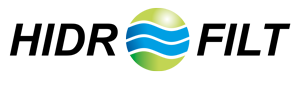 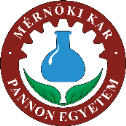 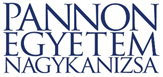 